Quebec 2022 Vendor / Reimbursement e-transfer Request Form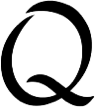 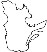 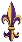 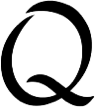 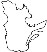 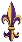 (Event Champion)No invoice, e-transferItemize invoices below and attach to formTotal e-transfer AmountPlease attach scanned invoiceOriginal invoice will be required to receive e-transferQuebec 2022Lord Tennyson Elementary SchoolCommittee EventAuthorized byRequested byPayable toMailing AddressMailing AddressMailing AddressEmailTelephone #DateDescriptionAmount